Modello 1– Domanda di ContributoAl Comune di Soleto                           Ufficio Servizi Socialiprotocollo.comune.soleto@pec.rupar.puglia.itOGGETTO: Domanda di accesso al contributo di cui all'art. 4 della L.R. n. 32/2021, cosi come modificatodall’art. 73 della L.R. n. 51/2021, finalizzato al superamento del “Digital Divide”.Il/Lasottoscritto/a_______________________________________________________nato/a___________ il ______________________ Prov.______ Codice Fiscale____________________________,residente nel Comune di ___________________________ Prov._______Via/C.so/P.zza_____________________n., telefono__________________,_e_mail/pec_______________________________Consapevole delle sanzioni penali ed amministrative in caso di dichiarazione mendace e delle possibilità dicontrollo da parte dell'Amministrazione Comunale, ai sensi degli artt. 75 e 76 del D.P.R. 28 dicembre 2000,n.445, pena l'esclusione dal beneficio del contributo,CHIEDEdi poter beneficiare del contributo di cui all'oggetto, fino ad un massimo di 500,00 Euro, per il“Superamento del digital divide”, di cui all’Avviso Pubblico del Comune di Soleto, ai sensi dell'art. 4 dellaL.R. n. 32/2021, cosi come modificato dall’art. 73 della L.R. n. 51/2021.A tal fine,DICHIARA-di essere in possesso di un’attestazione Indicatore della situazione economica equivalente (ISEE)ordinario, in corso di validità, con valore ISEE non superiore 9.360,00 Euro(novemilatrecentosessantaeuro/00), protocollo INPS n. ___________________ del________________;a_---di essere residente da almeno un biennio nel territorio della Regione Puglia;di essere altresì residente nel Comune di Soleto;di impegnarsi a far acquisire ad almeno un componente del nucleo familiare richiedente, le competenzedigitali di base (EIPASS Basic o le certificazioni equivalenti rispondenti pienamente ai requisiti europei enazionali come ad esempio la certificazione ECDL /ora ICDL), entro un anno dall’erogazione delcontributo, anche avvalendosi delle iniziative di cui all’articolo 3, comma 1, lettera b), Legge Regionale 6agosto 2021, n. 32, pena il rigetto della domanda di beneficio per l’annualità successiva;che il proprio nucleo familiare è composto nel seguente modo:-CognomeNomeData diNascitaCodice FiscaleRapporto diparentela con ilrichiedente1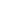 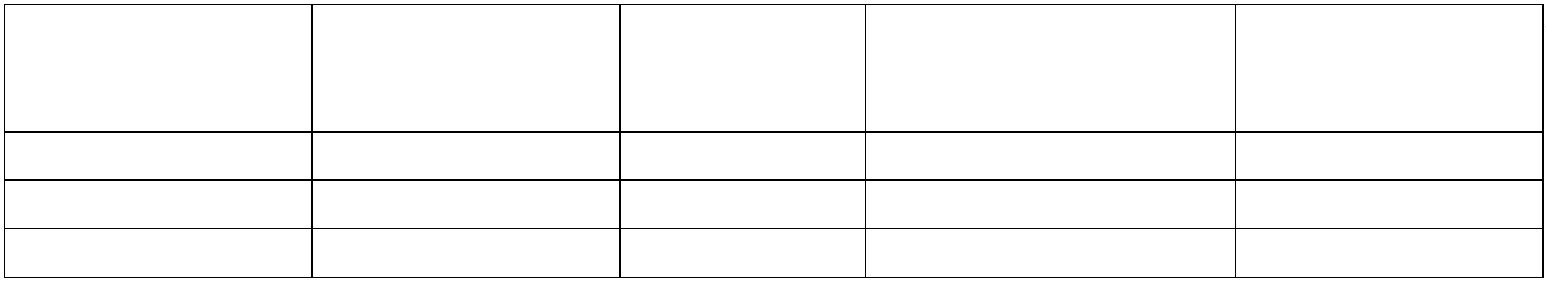 -di non essere titolare, al momento della domanda, di alcun contratto di abbonamento per l’accesso adInternet oppure di essere titolare di un abbonamento con scadenza al _________;di avere cittadinanza italiana;□□di avere cittadinanza in uno Stato appartenente all'Unione Europea purché in possesso di Attestazioneanagrafica di cittadino dell’Unione, ai sensi del D. Lgs. n. 30 del 06/02/2007;di avere cittadinanza in uno Stato non appartenente all'Unione Europea, purché in possesso di titolo disoggiorno in corso di validità dal 2020 ad oggi;□ dichiara la presenza di almeno un figlio in età scolare (scuola dell’obbligo)  all’interno del nucleo familiare richiedente ;□DICHIARAdi voler ricevere il contributo di cui all'oggetto, fino ad un massimo di 500,00 Euro, per il “Superamento deldigital divide sul seguente codice IBAN bancario o postale (no libretti postali) ________ ______ ______________ ____ _____                                                                  intestato al sottoscritto richiedente _______________________ ____ ____________________________________.Si allega alla presente:--copia documento di identità del dichiarante in corso di validitàcopia attestazione ISEE in corso di validità;Soleto, lì______________FIRMA___________________Autorizza il trattamento dei dati personali forniti ai sensi degli articoli 11 e 13 del decreto legislativo 30giugno 2003, n. 196 e successive modifiche e integrazioni, per le finalità di cui al presente Avviso Pubblico.Tutti i dati di cui verrà in possesso l’Amministrazione Comunale saranno trattati nel rispetto del ridetto D.Lgs. 196/2003 (Cd. Codice Privacy) e del Regolamento Generale Privacy Europeo, GDPR 679/2016.Soleto, lì______________FIRMA  ___________________2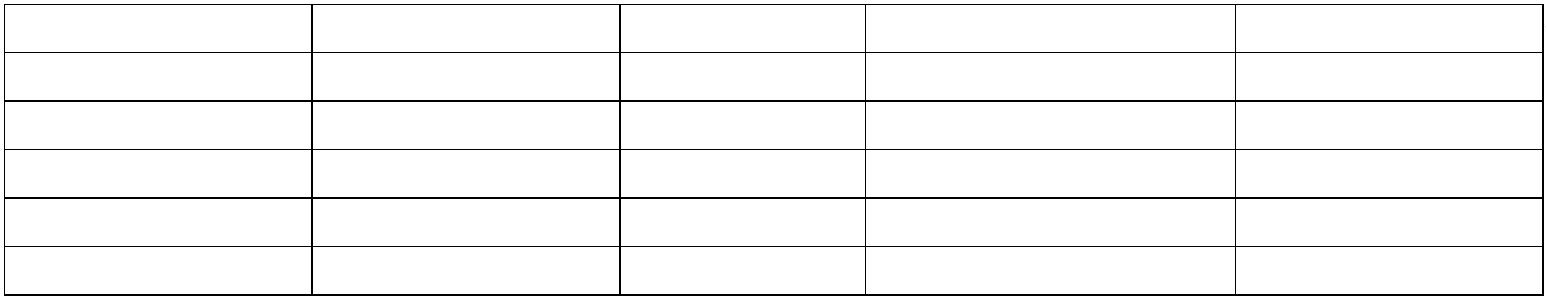 